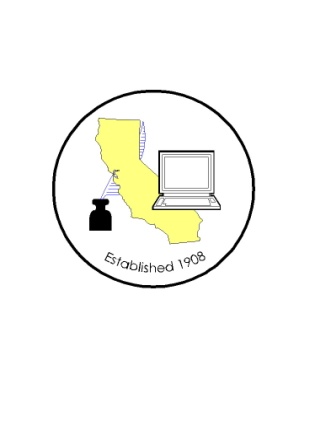 CALIFORNIA ASSOCIATION OFCLERKS AND ELECTION OFFICIALSTO:	CACEO Members, Guests, Legislative CommitteeFROM:	Karen Rhea and Jill LaVine, Co-Chairs	Deborah Seiler, Honorary ChairSUBJECT:	CACEO LEGISLATIVE COMMITTEE MEETINGLOCATION:	County of Sacramento			  DTech, 799 G Street, 2nd Floor Conference Room	Sacramento, CA 95814FRIDAY AGENDA – March 29, 20139 a.m. – 3 p.m.Welcome and Introductions	Approval of March 8, 2013 minutes9:15 a.m.  - James Schwab, Legislative Consultant to Senator Padilla, SB 311, SB 360, SB 361, SB 362 	Bills for Discussion:AB 131	Williams (update)AB 193 Logue (amended 2/14)AB 214 Skinner (update)AB 269 Grove	(amended 3/14)AB 301 Wagner (amended 3/11)AB 331 Garcia  (Tim and Stephanie to report)AB 813 Melendez (amended 3/14)AB 843 Logue  bring back if amendedAB 1038 PanAB 1170 Donnelly  requested to bring backAB 1316 (Stephanie to report City Clerks’ position)AB 1417  Committee bill (CACEO proposals 13-06 and 13-07)AB 1418 Committee billAB 1419  Committee billSB 29 Correa (update)SB 44 Yee (update)SB 111 Beall (amended 3/6)SB 112 Monning (amended 3/7, update)SB 148 Anderson (amended 3/18)SB 213 Galgiani  (update)SB 279 Hancock  SB 311 Padilla (Stephanie to report City Clerks’ position)SB 360 PadillaSB 361 Padilla (bring back for discussion)SB 362 Padilla